Решение Совета городского округа город Уфа Республики Башкортостан от 24 ноября 2021 года № 4/9Об общественных обсуждениях по проекту планировки и проекту межевания территории общего пользования улицы Октябрьской Революции в Кировском районе городского округа город Уфа Республики БашкортостанВ соответствии со статьёй 46 Градостроительного кодекса Российской Федерации, статьёй 13 Устава городского округа город Уфа Республики Башкортостан, Положением об организации и проведении общественных обсуждений в сфере градостроительной деятельности на территории городского округа город Уфа Республики Башкортостан, утверждённым решением Совета городского округа город Уфа Республики Башкортостан 
от 27 июня 2018 года № 28/5, в целях соблюдения прав человека 
на благоприятные условия жизнедеятельности, прав и законных интересов правообладателей земельных участков и объектов капитального строительства, Совет городского округа город Уфа Республики Башкортостан р е ш и л:1. Назначить общественные обсуждения по проекту планировки и проекту межевания территории общего пользования улицы Октябрьской Революции в Кировском районе городского округа город Уфа Республики Башкортостан (заказчик – Главное управление архитектуры и строительства Администрации городского округа город Уфа Республики Башкортостан).2. Установить границы территории, указанной в пункте 1 настоящего решения, согласно графической схеме, являющейся приложением 
1 к настоящему решению.3. Провести общественные обсуждения по проектам, указанным 
в пункте 1 настоящего решения, с 25 ноября 2021 года по 1 февраля 2022 года.4. Установить, что органом, уполномоченным на проведение общественных обсуждений, по проектам, указанным в пункте 1 настоящего решения, является межведомственная комиссия по проведению общественных обсуждений в сфере градостроительной деятельности городского округа город Уфа Республики Башкортостан.Включить в состав межведомственной комиссии по проведению общественных обсуждений в сфере градостроительной деятельности городского округа город Уфа Республики Башкортостан по проектам, указанным в пункте 1 настоящего решения, дополнительно:- Николаеву И.Е. – депутата Совета городского округа город Уфа Республики Башкортостан;- Кинзикеева Р.У. – депутата Совета городского округа город Уфа Республики Башкортостан;- Силина А.В. – депутата Совета городского округа город Уфа Республики Башкортостан.5. Установить, что письменные предложения жителей городского округа город Уфа Республики Башкортостан по проектам, указанным 
в пункте 1 настоящего решения, направляются в уполномоченный орган – межведомственную комиссию по проведению общественных обсуждений 
в сфере градостроительной деятельности городского округа город Уфа Республики Башкортостан (адрес: город Уфа, улица Российская, дом 50) 
со 2 декабря 2021 года по 14 января 2022 года включительно.6. Опубликовать оповещение согласно приложению 2 к настоящему решению в газете «Уфимские ведомости» не позднее 25 ноября 2021 года.7. Администрации городского округа город Уфа Республики Башкортостан:	1) с 25 ноября 2021 года разместить настоящее решение, оповещение 
о начале общественных обсуждений, согласно приложению 2 к настоящему решению, на официальном сайте Администрации городского округа город Уфа Республики Башкортостан в информационно-телекоммуникационной сети «Интернет» и на информационных стендах в местах, установленных приложением 3 к настоящему решению;2) со 2 декабря 2021 года разместить информационные материалы 
по проектам, указанным в пункте 1 настоящего решения, на информационных стендах в местах, установленных приложением 3 к настоящему решению;3) со 2 декабря 2021 года разместить проекты, указанные в пункте 
1 настоящего решения, и информационные материалы к ним на официальном сайте Администрации городского округа город Уфа Республики Башкортостан в информационно-телекоммуникационной сети «Интернет»;	4) со 2 декабря 2021 года открыть и провести экспозицию по проектам, указанным в пункте 1 настоящего решения, в месте и по графику, установленному приложением 3 к настоящему решению.	8. Опубликовать заключение о результатах общественных обсуждений по проектам, указанным в пункте 1 настоящего решения, в газете «Уфимские ведомости».	9. Контроль за исполнением настоящего решения возложить на постоянную комиссию Совета городского округа город Уфа Республики Башкортостан по архитектуре, строительству, земельным и имущественным отношениям.Председатель Советагородского округа город УфаРеспублики Башкортостан	    	                М. Васимов            Приложение 1к решению Совета городского округа город Уфа Республики Башкортостанот 24 ноября 2021 года № 4/9Схема размещения объекта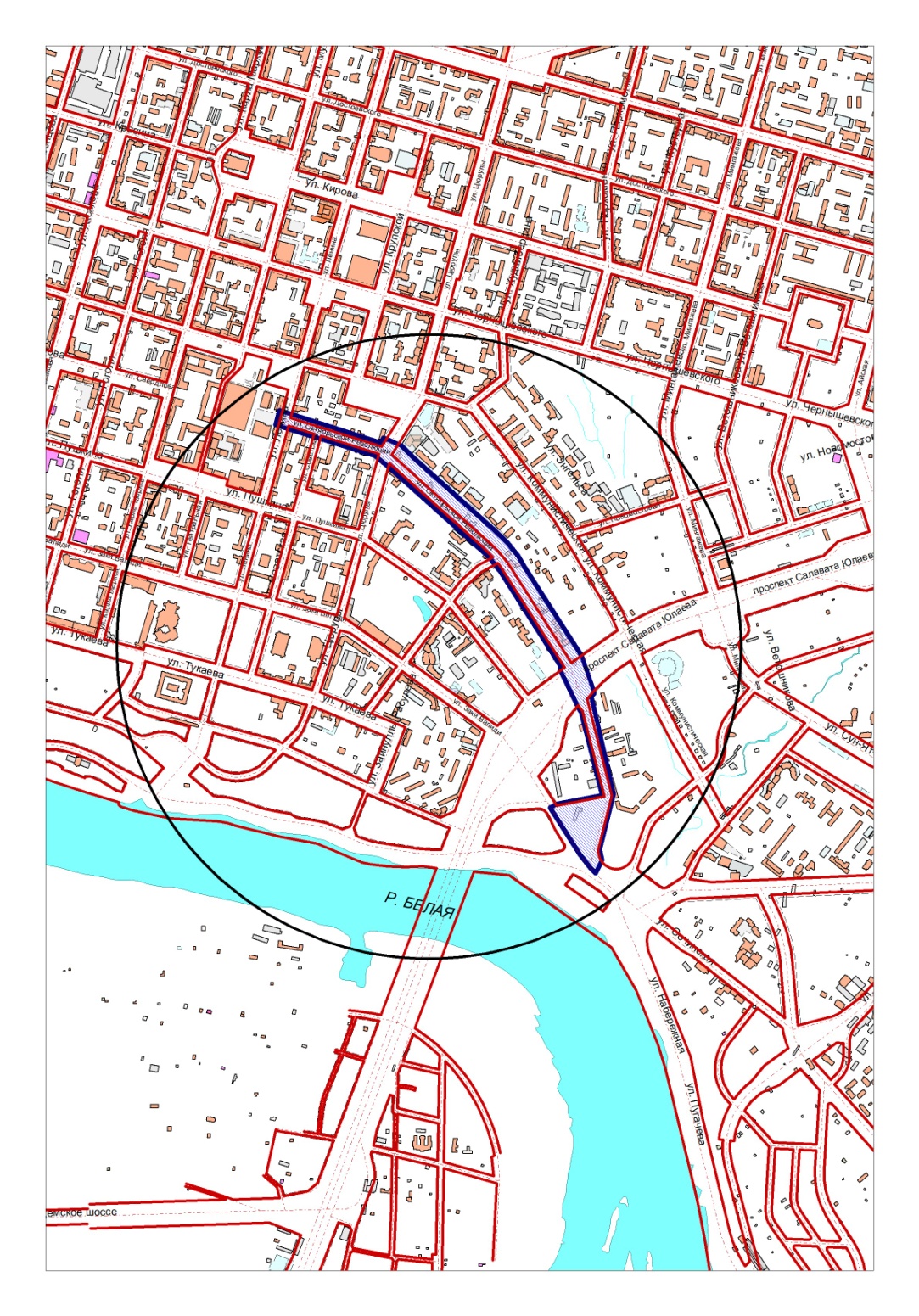 Приложение 2 к решению Совета городского округа город Уфа Республики Башкортостан от 24 ноября 2021 года № 4/9Оповещение о начале общественных обсужденийНа общественные обсуждения представляются проект планировки и проект межевания территории общего пользования улицы Октябрьской Революции в Кировском районе городского округа город Уфа Республики Башкортостан.Общественные обсуждения проводятся в порядке, установленном статьёй 5.1 Градостроительного кодекса Российской Федерации и Положением об организации и проведении общественных обсуждений в сфере градостроительной деятельности на территории городского округа город Уфа Республики Башкортостан.Орган, уполномоченный на проведение общественных обсуждений – межведомственная комиссия по проведению общественных обсуждений 
в сфере градостроительной деятельности городского округа город Уфа Республики Башкортостан.Срок проведения общественных обсуждений – с 25 ноября 2021 года по    1 февраля 2022 года.Информационные материалы по теме общественных обсуждений и их перечень представлены на экспозиции в Администрации Кировского района городского округа город Уфа Республики Башкортостан (город Уфа, улица Пушкина, дом 85).Экспозиция открыта со 2 декабря 2021 года по 14 января 2022 года. Часы работы: с 9.00 часов до 13.00 часов и с 14.00 часов до 17.00 часов (кроме выходных и праздничных дней). На экспозиции проводятся консультации по теме общественных обсуждений.В период общественных обсуждений участники общественных обсуждений имеют право представить свои предложения и замечания в срок со 2 декабря 2021 года по 14 января 2022 года по обсуждаемым проектам посредством:	- записи предложений и замечаний в период работы экспозиции;	- личного обращения в Главное управление архитектуры 
и градостроительства Администрации городского округа город Уфа Республики Башкортостан (город Уфа, улица Российская, дом 50) 
с письменным обращением в адрес уполномоченного органа;	- сайта Администрации городского округа город Уфа Республики Башкортостан https://discuss.ufacity.info;	- почтового отправления по адресу: город Уфа, улица Российская, дом 50.Обращение должно содержать:1) для физических лиц: фамилию, имя, отчество (при наличии), дату рождения, адрес места жительства (регистрации) – с приложением документов, подтверждающих такие сведения;2) для юридических лиц: наименование, основной государственный регистрационный номер, место нахождения и адрес – с приложением документов, подтверждающих такие сведения.Участники общественных обсуждений, являющиеся правообладателями соответствующих земельных участков и (или) расположенных на них объектов капитального строительства и (или) помещений, являющихся частью указанных объектов капитального строительства, также представляют сведения соответственно о таких земельных участках, объектах капитального строительства, помещениях, являющихся частью указанных объектов капитального строительства, 
из Единого государственного реестра недвижимости и иные документы, устанавливающие или удостоверяющие их права на такие земельные участки, объекты капитального строительства, помещения, являющиеся частью указанных объектов капитального строительства.Примерная форма заявления о предложениях и замечаниях утверждена приложением № 7 к Положению об организации и проведении общественных обсуждений в сфере градостроительной деятельности на территории городского округа город Уфа Республики Башкортостан.Проект планировки и проект межевания территории общего пользования улицы Октябрьской Революции в Кировском районе городского округа город Уфа Республики Башкортостан размещены на официальном сайте Совета городского округа город Уфа Республики Башкортостан в информационно-телекоммуникационной сети «Интернет» https://www.gorsovet-ufa.ru со              2 декабря 2021 года. Информационные материалы по проекту планировки и проекту межевания территории общего пользования улицы Октябрьской Революции в Кировском районе городского округа город Уфа Республики Башкортостан размещены на сайте Администрации городского округа город Уфа Республики Башкортостан https://discuss.ufacity.info со 2 декабря 2021 года.Приложение 3к решению Совета городского округа город Уфа Республики Башкортостан от 24 ноября 2021 года № 4/9Приложение 4к решению Совета городского округа город Уфа Республики Башкортостанот 24 ноября 2021 года № 4/9СХЕМА РАЗМЕЩЕНИЯ ИНФОРМАЦИОННЫХ СТЕНДОВ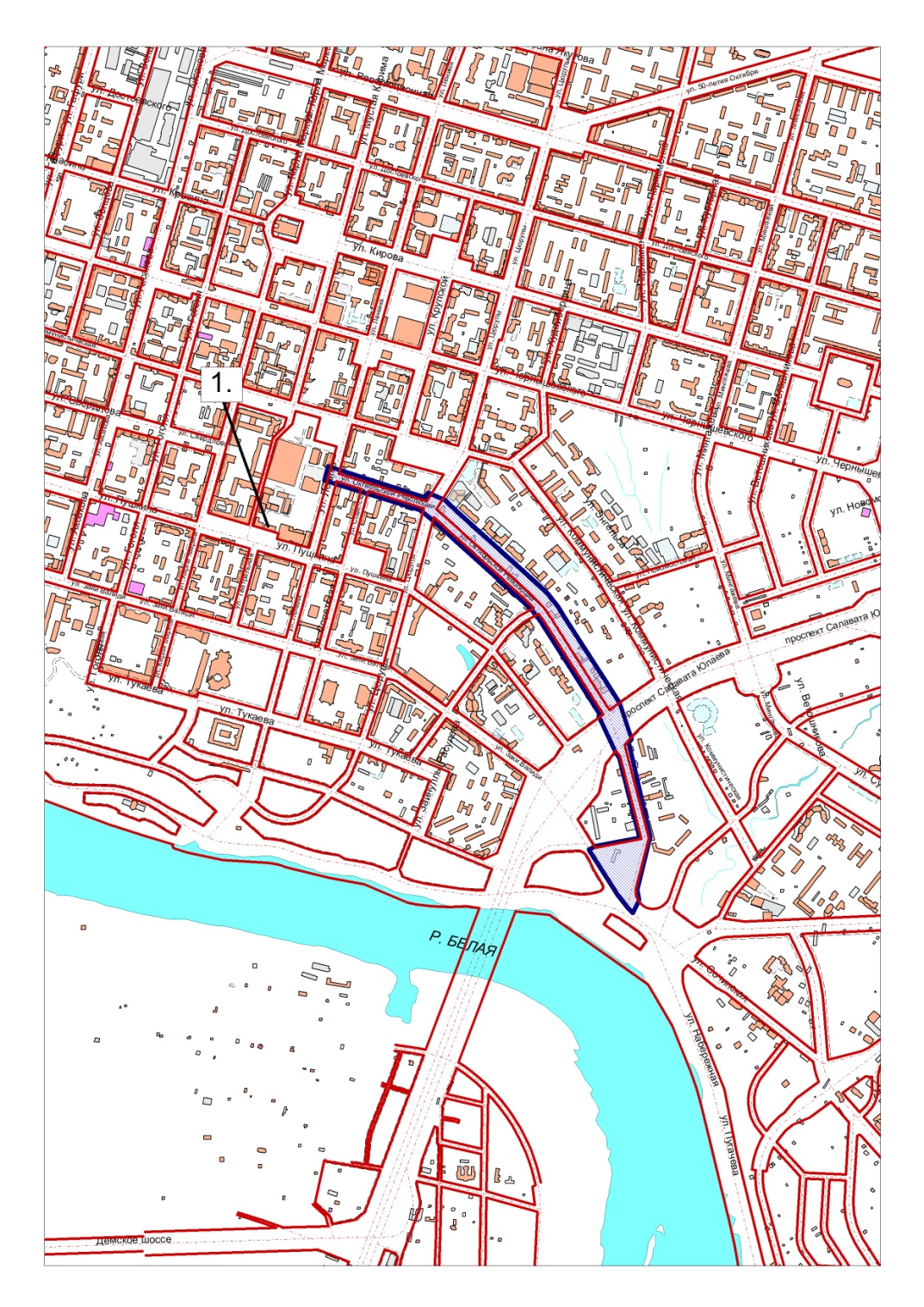 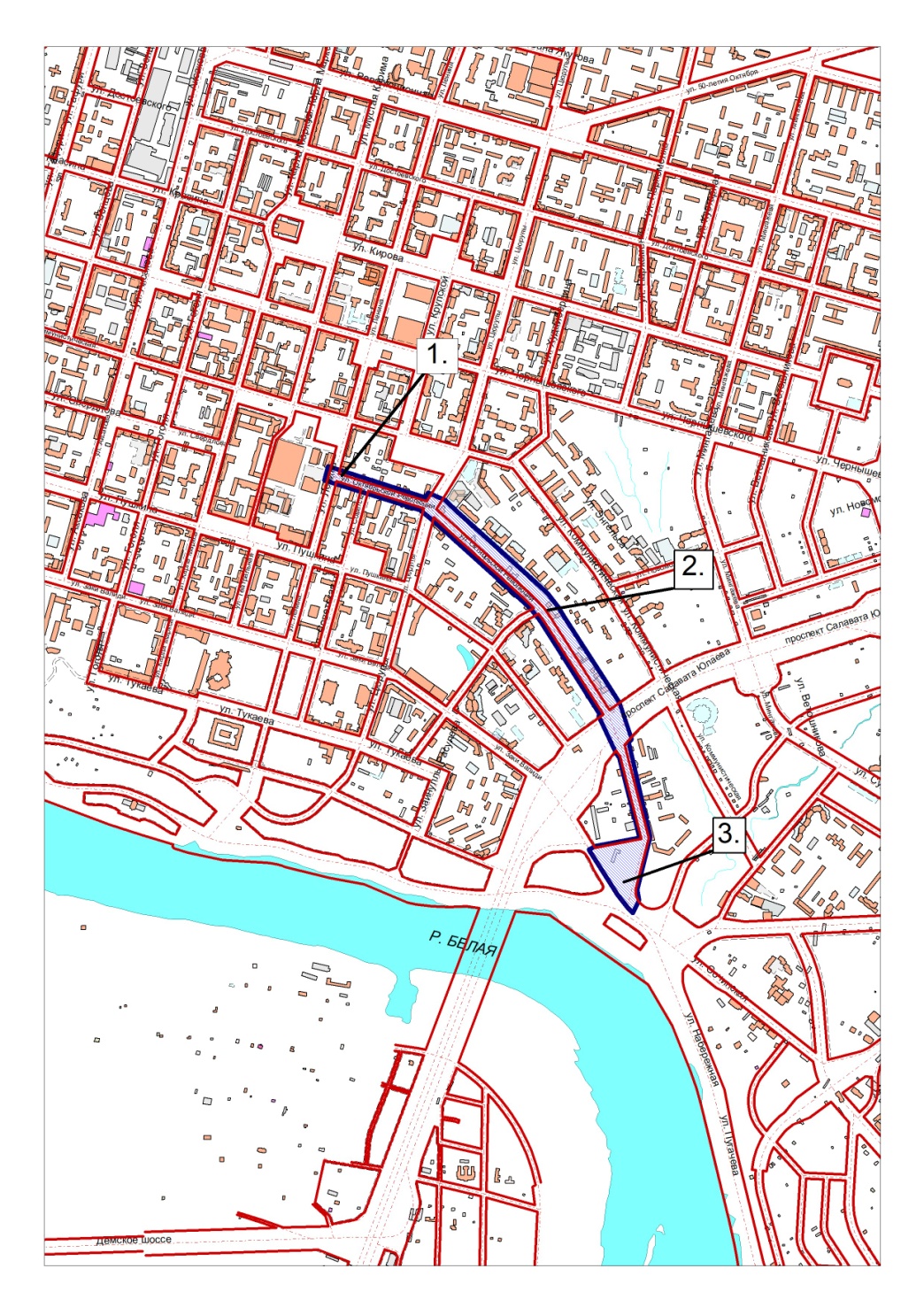 Условные обозначения:Место расположения объектаГраницы территории размещения объектаМесто и время ознакомления с экспозицией по проектамВ Администрации Кировского района городского округа город Уфа Республики Башкортостан (город Уфа, улица Пушкина, дом 85)со 2 декабря 2021 года по 14 января 2022 года с 9.00 часов до 13.00 часов и с 14.00 часов до 17.00 часов (кроме выходных и праздничных дней).Места размещения информационных стендовсо 2 декабря 2021 года по 14 января 2022 года:1. возле входа в Администрацию Кировского района городского округа город Уфа Республики Башкортостан (город Уфа, улица Пушкина, дом 85);2. на пересечении улиц Ленина и Октябрьской Революции у домов № 20 и   № 22;3. у автобусной остановки рядом со зданием № 39 по улице Октябрьской Революции;4. рядом с автосервисом «5 колесо» по улице Октябрьской Революции, здание № 78.1.возле входа в Администрацию Кировского района городского округа город Уфа Республики Башкортостан (город Уфа, улица Пушкина, дом 85).1.на пересечении улиц Ленина и Октябрьской Революции у домов № 20 и № 22;2.у автобусной остановки рядом со зданием № 39 по улице Октябрьской Революции;3.рядом с автосервисом «5 колесо» по улице Октябрьской Революции, здание № 78.